Lección 11: Distintas maneras de restarRestemos fracciones y números mixtos.Calentamiento: Conversación numérica: Suma y resta de números mixtosEncuentra mentalmente el valor de cada expresión.11.1: Diferencias retadorasMarca todas las expresiones que son equivalentes a . Explica o muestra cómo razonaste.Encuentra el valor de cada expresión. Explica o muestra cómo razonaste.11.2: Encontremos la diferenciaEncuentra el valor de cada diferencia. Explica o muestra cómo razonaste.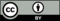 © CC BY 2021 Illustrative Mathematics®